KALENDER AKADEMIK20194Januari …......….……..……….	RapatDosen&TenagaKependidikandi Awal Semester Genap 2018/20197Januari …………….....……….	Registrasi (Pengisian KRS) Program S.Th. Semester Genap 2018/20197 – 12Januari ……........………..	KuliahIntensif I Program S.Th.14Januari ……...……...………..	AwalKuliahReguler Program S.Th. Semester Genap 2018/201918Januari …...………...………..	AwalPraktekPelayananLapangan/Gerejawi (PPL) Mahasiswa Program S.Th.5Februari …..…………………..	LiburSekolah (TahunBaru Imlek 2570Kongzili)6-7Maret ……....………...……..	LiburKuliah (Hari Raya NyepiTahunBaru Saka 1941):dipakaiuntuk Hari Misi Extern11 – 16Maret ……….………….	KuliahIntensifII Program S.Th.&Kunjungan Tim Akreditasi APTA12Maret….…......……………...	RapatDosen& Tenaga Kependidikan: Evaluasi Tengah Semester dariMahasiswa15 – 17Maret …...…..………….	LiburPraktekPelayananAkhirPekan (untukKuliahIntensifII)3 April……….........…….……...	LiburSekolah (IsraMi’raj)9 – 11April ..….…......…………	LiburKuliah: PekanPenyegaranRohani& Seminar Intern18April …..........…….…………	IbadahPaskahKeluargaBesar SATI19April ….………...….………..	LiburSekolah (Wafat Isa Al-Masih): UntukpelayananPaskahkeGereja-Gereja28 April ….………....……….….	AkhirPraktekPelayananLapangan/Gerejawi (PPL) Mahasiswa Program S.Th.1 Mei …...........….….…….…….	LiburSekolah (HariBuruhInternasional)6 – 8 Mei ………...……….…….	UjianAkhir Semester9 Mei ………………….………..	PengarahanAkhirTahunAjaran 2018/2019oleh BPH, Dosen,&TenagaKependidikan10 Mei – 2 Agustus….....………	LiburKuliah&PraktekPelayananAntarTahunAjaran10 Mei ……...….….……………	Outing Tingkat IV (Kelas “Kerygma”)13 – 15 Mei …………………….	RapatDosen& Tenaga Kependidikan27 Juni…..………….………….	Rapat Board of Directors (BadanPengurusSekolah) SATI8 – 12 Juli …......….…….………	RekreasiBersamaKeluargaDosen& Tenaga Kependidikan SATI26 – 31 Juli….........………...….	UjianSkripsi S-1&Ujian Thesis S-229 Juli …………………………..	PenyerahanNilaiAkhirsemua Mata Kuliah1Agustus ……..……….....…….	RapatDosen& Tenaga Kependidikan di Awal Semester Gasal 2019/20205Agustus ……...……........…….	Registrasi (Pengisian KRS) Mahasiswa Program S.Th. Semester Gasal 2019/20205 – 9Agustus …................……..	KuliahIntensif I Program S.Th.10 – 11Agustus.……………….	Leadership Boot Camp (LBC)11Agustus ….…….….........…...	IbadahPeresmianMahasiswaBaru (pkl.18.00)12 Agustus….....……….......…..	LiburSekolah (Hari Raya IdulAdha 1440 Hijriyah)13Agustus ……..……......……..	AwalKuliahReguler Program S.Th. Semester Gasal 2019/202013 – 14Agustus ………………..	MahasiswaBaru (siang): OrientasiPembelajaran di SATI &WawancaraolehDosen15 – 16Agustus ………………..	MahasiswaBaru (siang): TesKompetensiAlkitab, Karunia, Bahasa Indonesia, &English16Agustus ….…….….........…...	AwalPraktekPelayananLapangan/Gerejawi (PPL) Mahasiswa Program S.Th.17Agustus ….…….….........…...	H.U.T. Kemerdekaan R.I. ke-74 (mengutussebagianmahasiswaUpacara di Kecamatan)29Agustus ….….……....………	Ramah TamahCalonWisudawandenganDosen&TenagaKependidikan30Agustus ….….….…..……….	LiburKuliah: GladiResik Acara Wisuda (pkl.09.00) &Kerja Bhakti Mahasiswa30Agustus – 1September.….…	LiburPraktekPelayananAkhirPekanuntukPersiapanAcaraWisuda31Agustus…..….......................	Upacara WISUDA STT Satyabhakti (Sabtupkl. 09.00)1Oktober …….....……………..	RapatDosen& Tenaga Kependidikan: Evaluasi Tengah Semester dariMahasiswa7– 12Oktober ………..……….	KuliahIntensif II Program S.Th.11 – 13Oktober …......…………	LiburPraktekPelayananAkhirPekan (untukKuliahIntensif II)Oktober (3 hari) ……...…...……	LiburKuliah: PekanPenyegaranRohani& Seminar Intern24 November …..………………	AkhirPraktekPelayananLapangan/Gerejawi (PPL) Mahasiswa Program S.Th.2 – 5Desember ……...….......….	UjianAkhir Semester6Desember …........…………….	* RapatDosen&Tenaga Kependidikan di Akhir SemesterGasal 2019/2020* Natal KeluargaBesar STT Satyabhakti7Desember …........…………….	PengarahanAkhir Semester Gasal 2019/2020oleh BPH, Dosen&TenagaKependidikan8 Des.2019 – 5 Jan.2020..........	LiburKuliahAntar Semester27Desember……...…………....	Batas AkhirPenyerahanNilai Mata Kuliah Semester Gasal 2019/20203Januari 2020 ……....…………	RapatDosen&TenagaKependidikan di Awal Semester Genap 2019/20206Januari 2020 …...………….…	Registrasi (Pengisian KRS) Program S.Th. Semester Genap 2019/2020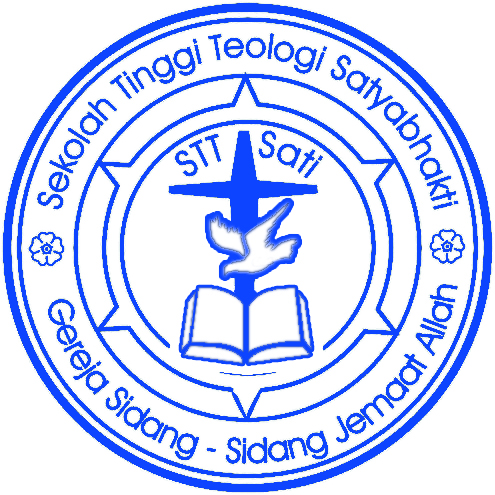 Malang, 1Desember 2018Pdt. Dr. GatutBudiyonoKetua STT Satyabhakti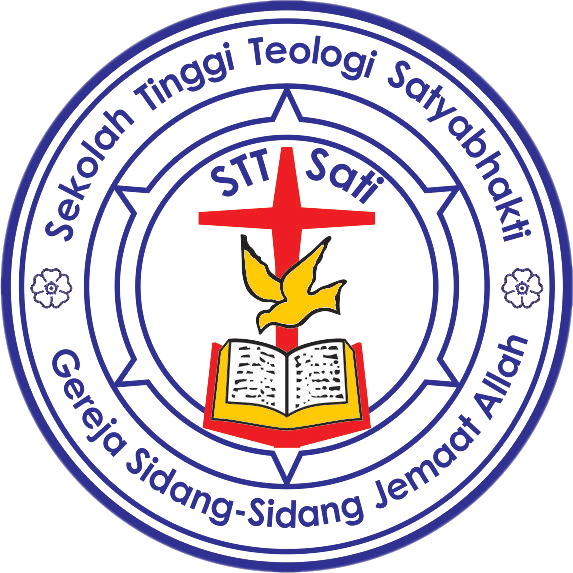 SEKOLAH TINGGI TEOLOGI SATYABHAKTIAkreditasi BAN-PT Nomor: 003/SK/BAN-PT/Akred/S/I/2014Perpanjangan Ijin Penyelenggaraan DIRJEN BIMAS Kristen Kementerian Agama R.I.No. DJ.III/Kep/HK.00.5/470/2015Full Accreditation Status – Asia Pacific Theological Association (APTA)SEKOLAH TINGGI TEOLOGI SATYABHAKTIAkreditasi BAN-PT Nomor: 003/SK/BAN-PT/Akred/S/I/2014Perpanjangan Ijin Penyelenggaraan DIRJEN BIMAS Kristen Kementerian Agama R.I.No. DJ.III/Kep/HK.00.5/470/2015Full Accreditation Status – Asia Pacific Theological Association (APTA)Kampus:Jl. Raya Karanglo 94–103, Singosari - MalangTelp. (0341) 492463 Fax. (0341) 484896Alamat Surat:Kotak Pos 58 Malang 65100Jawa Timur – IndonesiaWebsite: http://www.sttsati.org